  ПОСТАНОВЛЕНИЕ	                с.Морты                                  КАРАР      № 7	                                                             «04» апреля  2022 г.О присвоении адреса объекту адресации, расположенному на территории Мортовского сельского поселения Елабужского муниципального районаРеспублики ТатарстанВ соответствии с Федеральным законом Российской Федерации от 28 декабря 2013 года №443-ФЗ «О федеральной информационной адресной системе и о внесении изменений в Федеральный закон «Об общих принципах организации местного самоуправления в Российской Федерации», Постановлением  Правительства Российской Федерации от 19 ноября 2014 года №1221 «Об утверждении Правил присвоения, изменения и аннулирования адресов», Постановлением Правительства Российской Федерации от 22 мая 2015 года №492 «О составе сведений об адресах, размещаемых в государственном адресном реестре, порядке межведомственного информационного взаимодействия при ведении государственного адресного реестра, о внесении изменений и признании утратившими силу некоторых актов Правительства Российской Федерации, Приказом Министерства Финансов Российской Федерации от 05 ноября 2015 года №171н «Об утверждении Перечня элементов планировочной структуры, элементов улично-дорожной сети, элементов объектов адресации, типов зданий (сооружений), помещений, используемых в качестве реквизитов адреса, и Правил сокращенного наименования адресообразующих элементов», в целях актуализации Государственного адресного реестра Исполнительный комитет  Мортовского сельского поселения  Елабужского муниципального района Республики Татарстанп о с т а н о в л я е т:Присвоить объекту адресации – земельному участку с кадастровым номером  16:18:010102:566  следующий адрес: Российская Федерация, Республика Татарстан, Елабужский муниципальный район, Мортовское сельское поселение, село Морты, улица Красноармейская, з/у 1А.Контроль за исполнением настоящего постановления оставляю за собой.Постановление вступает в силу со дня его подписания.    Руководитель                                                                                                       Ф.Ф.Закиров   ИСПОЛНИТЕЛЬНЫЙ КОМИТЕТ МОРТОВСКОГО  СЕЛЬСКОГО ПОСЕЛЕНИЯ ЕЛАБУЖСКОГО МУНИЦИПАЛЬНОГО РАЙОНАРЕСПУБЛИКИ ТАТАРСТАН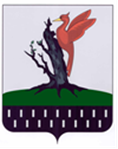 ТАТАРСТАН  РЕСПУБЛИКАСЫ АЛАБУГА  МУНИЦИПАЛЬ РАЙОНЫ МОРТ  АВЫЛ ЖИРЛЕГЕБАШКАРМА            КОМИТЕТЫ